Publicado en España el 09/06/2023 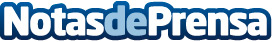 Flores que perduran: El encanto eterno de las flores preservadas, por Vikenzo NatureLas flores preservadas son flores naturales que han sido sometidas a un proceso de conservación para mantener su belleza y frescura durante un período prolongadoDatos de contacto:Vikenzo NatureFlores que perduran: El encanto eterno de las flores preservadas630 17 43 38Nota de prensa publicada en: https://www.notasdeprensa.es/flores-que-perduran-el-encanto-eterno-de-las Categorias: Nacional Madrid Consumo Jardín/Terraza Hogar Celebraciones http://www.notasdeprensa.es